- У детей-обидчиков в ходе медиации появляется возможность понять другую сторону, помириться, проявить раскаяние, посильно возместить причиненный вред, принести извинения и услышать слова прощения, осознать причины своего поступка и понять, что нужно делать, чтобы в дальнейшем не причинять вред другим людям. -Детям-правонарушителям восстановительная программа дает возможность не чувствовать себя «хулиганами» или людьми, которыми взрослые всегда недовольны, восстановить хорошее отношение со стороны ребят, родителей и педагогов, планировать для себя такое будущее, которое поможет избежать попадания в ситуации острых конфликтов или правонарушений.Что школьники могут сделать для развития  службы примирения: - Осваивать переговорные техники и восстановительные программы. - Помогать друзьям, сверстникам (и родителям) в примирении. - Рекомендовать друзьям обращаться в службу примирения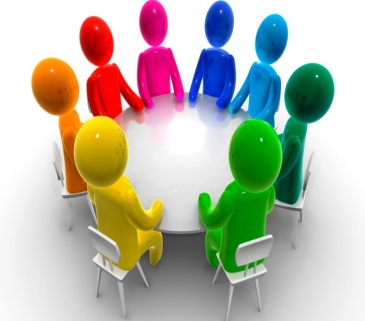 Ответственные за работу службы школьной медиации МБОУ СОШ № 3Перевалова С.В. – куратор школьной службы медиацииЧлены службы школьной медиации:Богатова А.В. – зам. директора по ВР;Кирилина А.В. – социальный педагог;Иванова С.Г. – зам. директора по УВР;Вьюкова О.В. – организатор ОБЖ;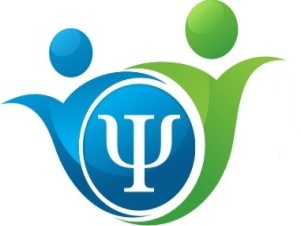 муниципальное бюджетное общеобразовательное учреждение средняя общеобразовательная школа № 3 Режевской городской округСлужба школьной медиацииИнформация для учащихся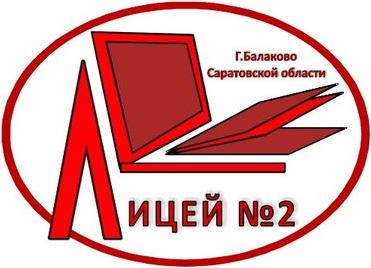 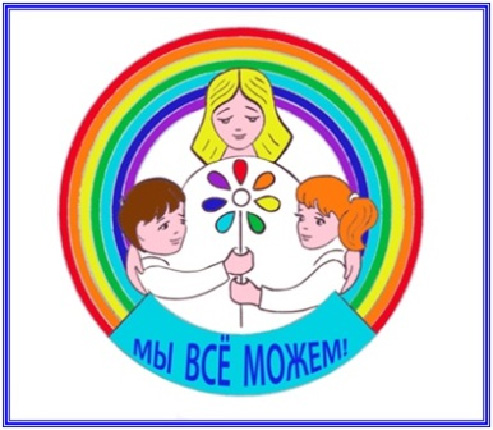 2021-2022г.Зачем нужна  медиация в школе?Главная цель медиации - превратить школу в безопасное, комфортное пространство для всех участников образовательного процесса   (учеников,  учителей, родителей и т.д.)Школьная медиация нужна для мирного решения проблем, снижения уровня конфликтности в школе и сохранения добрых отношений. В мировой практике это один из способов разрешения споров, в  котором нейтральная сторона, называемая медиатором, способствует выработке  внесудебного решения.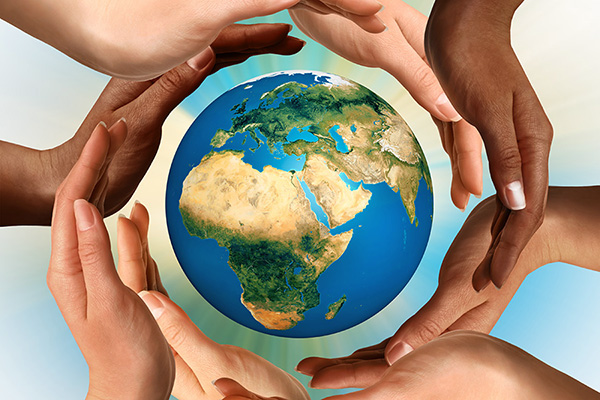 Зачем нужна медиациядетям?          В процессе медиации каждый участник, как ребенок, так и взрослый, как обидчик, так и «жертва», может рассчитывать на то, что будет выслушан , его постараются понять, он сможет высказать свою позицию и видение ситуации, а также может предложить свою альтернативу разрешения конфликта.Такое общение в доверительной, уважительной обстановке, создает    необходимое чувство безопасности, где  можно   разрешить спор, где стороны могут прийти к  соглашению,  которое,  скорее всего, будет реализовано.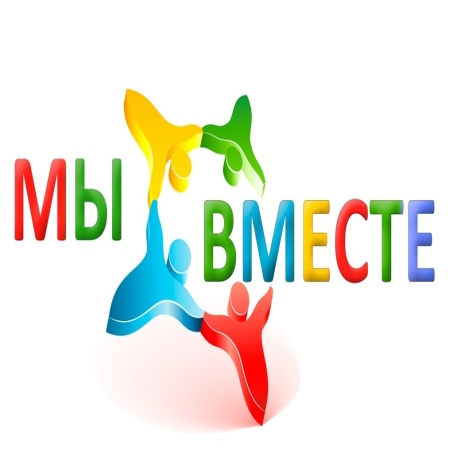 Чем служба школьной медиации может помочь школьникам?-Научиться конструктивно общаться со сверстниками и взрослыми. - Научиться убеждать других словами, а не силой. - Участвовать в интересной «взрослой» и общественно полезной (волонтерской) деятельности. - Научиться самоорганизации, стать более ответственными и культурными. - Научиться конструктивно выходить из конфликта, ссоры, обиды, чтобы конфликты не перерастали в правонарушения. - Помогать другим мириться (своим друзьям, сверстникам и родителям). - Начать осваивать новую профессию - медиатор, получить уникальные навыки и опыт миротворческой деятельности. - Лучше понимать сверстников и взрослых.- Школьникам, пострадавшим от правонарушений, почувствовать себя в безопасности и поверить, что справедливость восстановлена и нет враждебности и угрозы со стороны других ребят.